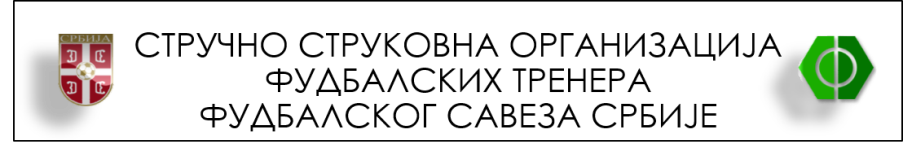 Дел. брoj: _________  Број тренерске књижице: _____ Издата од матичне ОФС / ГФС_______________Бр. издате дозволе: _______Датум:______.20___. год.З   А   Х   Т   Е   ВЗА ИЗДАВАЊЕ ДОЗВОЛЕ ЗА РАД ТРЕНЕРА за такмичарску ____/___ сезону      Уз овај захтев прилажемо документацију:1. Чланска легитимација тренера са овереном уплатом чланарине за текућу год. 2. Раскид уговора са претходним тренером,3. Оверен уговор тренер – клуб, 4. Лекарско уверење овлашћене ординације спортске медицине, 5. Фотокопију важеће идентификационе картице, 6. Потврду Центра за едукацију тренера ФСС о започетом курсу нивоа,7. Једну фотографију тренера,8. Доказ о уплати таксе за издавање дозволе за рад тренера           Потпис тренера				        ФК   _______________________   _____________________	                       М.П.                              ___________________						                                                    (овлашћено лице)1. Презиме и име тренера         Датум и место рођења          Школска спрема                     Место, адреса боравка         Број телефона,  мејл адреса  2.  Фудбалски клуб            Адреса          Број телефона, мејл адреса  :      Ранг такмичења      :      Функција коју тренер      обавља :1. шеф стручног штаба2. тренер асистент - I3. тренер асистент - II3. УЕФА диплома/лиценца  ПРО,   А,   Б,   А-ГК,  А-ЕY,  Б-Футсал    Национални        сертификат/лиценца  ПРО,   А,     Б,      Ц,      Д,     Футсал4. Изјава тренера, да није под      казном забране вршења функције 5. Важност идентификационе          картице (лиценце) 